РеспубликæЦæгатИрыстон - АланийыГорæтгарон районы Донгæрон хъауы бынæттонхиуынаффæйады администрациУ Ы Н А Ф Ф Æ                                     Администрация Донгаронского сельского поселения Пригородного районаРеспублики Северная Осетия – Алания   П О С Т А Н О В Л Е Н И ЕОб утверждении Положения о порядке оказания  материальной помощи гражданамот «12»  декабря  2022 года                     с.Донгарон                                       №11 	В соответсвии с Федеральным законом от 06.10.2003 № 131-ФЗ «Об общих принципах организации местного самоуправления в РФ», Федеральным законом от 02.05.2006 № 59-ФЗ «О порядке рассмотрения обращений граждан Российской Федерации», в целях реализации мер материальной поддержки граждан, попавших в трудную жизненную ситуацию, а так же в случае имущественных потерь, вызванных чрезвычайными ситуациями, администрация Догаронского  сельского поселения Пригородного района РСО-Алания ПОСТАНОВЛЯЕТ: 1. Утвердить Положение о порядке оказания материальной помощи гражданам, проживающим на территории Донгаронского сельского поселения Пригородного района РСО-Алания, оказавшимся в трудной жизненной ситуации (Приложение №1).2. Утвердить состав комиссии по оказанию материальной помощи гражданам, оказавшимся в трудной жизненной ситуации (Приложение №2).3. Разместить настоящее постановление  на информационном стенде администрации Донгаронского  сельского поселения и на официальном сайте администрации Донгаронского  сельского поселения Пригородного района РСО-Алания.4. Контроль за исполнением настоящего постановления  оставляю за собой. Глава администрации Донгаронскогосельского поселения	Булкаев Э.ШПриложение № 1к постановлению администрации Донгаронского сельского поселения от «12» декабря 2022 №11Положениео порядке оказания  материальной помощи гражданам1. Общие положения1.1.  Настоящее Положение разработано в соответствии с Федеральным законом от 06.10.2003 N 131-ФЗ «Об общих принципах организации местного самоуправления в Российской Федерации», Федеральным законом от 02.05.2006 № 59-ФЗ «О порядке рассмотрения обращений граждан Российской Федерации», Уставом Донгаронского  сельского поселения Пригородного района РСО-Алания.Настоящее Положение регулирует вопросы оказания материальной помощи гражданам, проживающим на территории Донгронского  сельского поселения Пригородного района РСО-Алания, оказавшимся в трудной жизненной ситуации (далее – граждане).1.2. Материальная помощь оказывается не чаще 1 раза в год.1.3. Материальная помощь предоставляется из бюджета сельского поселения администрации Донгаронского  сельского поселения Пригородного района РСО-Алания.2.Порядок назначения материальной помощи 2.1. Получателями материальной помощи являются граждане, зарегистрированные по месту жительства на территории Донгаронского  сельского поселения Пригородного района РСО-Алания, оказавшимся в трудной жизненной ситуации в связи с болезнью, сиротством, утратой источника средств к существованию, пострадавшим от пожара, стихийных бедствий, катастроф, в результате вооруженных и межэтнических конфликтов. 2.2. К лицам, имеющим право на получение материальной помощи, относятся:а) граждане, в случае имущественных потерь или жилья, являющегося единственным в результате чрезвычайных ситуаций(пожара, стихийного бедствия, наводнения техногенной аврии и так далее)б) дети-сироты и дети, оставшиеся без попечения родителей и лиц, их заменяющих;в) малоимущие неполные семьи воспитыващие ребенка-инвалида(детей-инвалидов);г) граждане, нуждающиеся в длительном лечении с применением дорогостоящих лекарств и расходных медицинских материалов.3.Организация работы комиссии по оказанию материальной помощи гражданам, оказавшимся в трудной жизненной ситуации3.1.Основные функции Комиссии :- рассмотрение заявлений граждан, обратившихся по вопросу предоставления материальной помощи ;-принятие решения о предоставлении или об отказе в предоставлении материальной помощи.3.2.Комиссию возглавляет председатель, который несет ответственность за ее работу, а в случае его отсутствия его заместитель.3.3. Заседания комиссии проводятся по мере необходимости.3.4. Заседание комиссии считается правомочным, если на нем присутствуют более половины из состава комиссии.3.5. Комиссия рассматривает предоставленные документы без заявителя.3.6. Решение комиссии оформляется протоколом заседания комиссии  (Приложение № 2 к Положению).3.7.Решения принимаются простым большинством голосов присутствующих на заседании членов комиссии путем открытого голосования.3.8. Комиссия имеет право вынести решение об оказании материальной помощи гражданам, либо решение о мотивированном отказе в предоставлении такой помощи.3.9. В зависимости от решения, принятого комиссией, заявителю направляется письменный ответ об удовлетворении его просьбы с указанием размера материальной помощи либо об отказе с указанием причин отказа.3.10.  Секретарь комиссии обеспечивает проведение заседаний, в том числе готовит совместно с членами комиссии необходимые документы, оформляет протокол, ведет делопроизводство.4. Формы оказания и размер материальной помощи4.1. Оказание материальной помощи осуществляется в  форме единовременной денежной выплаты .4.2. Материальная помощь выплачивается гражданам: - оказавшимся в трудной жизненной ситуации и в связи с тяжелым материальном положением- в размере до 5 000 рублей;- в случае пожара, стихийного бедствия и других чрезвычайных ситуаций, приведших к повреждению жилого помещения  либо к утрате жилого помещения, собственникам или владельцам такового при регистрации их по месту жительства в данном жилом помещении – в размере  до 5 000 рублей; -  в случае болезни, требующей дорогостоящего лечения – в размере до 5 000 рублей.5. Порядок обращения за материальной помощью 5.1. Материальная помощь назначается на основании заявления (Приложение № 1 к Положению) гражданина, написанного на имя Главы Донгаронского  сельского поселения Пригородного района РСО-Алания и содержащего просьбу об оказании материальной помощи. Заявление гражданина регистрируется администрацией Донгаронского  сельского поселения Пригородного района РСО-Алания  и проверяется относительно повторности по данному вопросу.5.2.Для рассмотрения вопроса оказания материальной помощи  граждане представляются следующие документы:письменное заявление гражданина, опекуна, попечителя или другого ответственного представителя на имя главы администрации Донгаронского  сельского поселения;ксерокопии документов, удостоверяющих личность гражданина;документы, подтверждающие возникновение экстремальной жизненной ситуации;банковские реквизиты для перечисления материальной помощи.5.3.Граждане, пострадавшие в результате пожара, дополнительно представляют:справку о пожаре (при возбуждении уголовного дела по факту поджога – документы органов следствия, прокуратуры или судебных органов с указанием причины возникновения пожара и виновных лиц);правоустанавливающие документы на домовладение и земельный участок;5.4.Граждане, которые нуждаются в дорогостоящем лечении после перенесенной операции или его длительной тяжелой болезни, дополнительно представляют:документы, подтверждающие финансовые затраты (копии чеков, счета-фактуры, договор на оказание медицинских услуг);заключение о необходимости проведения дорогостоящего лечения по жизненным показаниям (при наличии);выписки из истории болезни, копии больничных эпикризов. 6. Порядок назначения материальной помощи6.1. Сформированный пакет документов на оказание материальной помощи передается на рассмотрение Комиссии. 6.2. Комиссия  в 30-дневный срок с момента регистрации заявления принимает решение о предоставлении заявителю адресной материальной помощи, ее размере или выносит решение об отказе в предоставлении.6.3. Материальная помощь назначается распоряжением Администрации Донгаронского сельского поселения Пригородного района РСО-Алания, издаваемым на основании протокола заседания Комиссии. Необходимые документы об оказании материальной помощи направляются специалисту первой категории администрации для выделения денежных средств.6.4. Финансовое обеспечение выплаты материальной помощи осуществляется в пределах лимитов бюджетных обязательств на очередной финансовый год и плановый период.7. Отказ в оказании материальной помощи7.1. Комиссия отказывает гражданам в оказании материальной помощи в случае:7.1.1. при предоставлении заявителем неполных и (или) недостоверных сведений;7.1.2. при повторном обращении за материальной помощью, если она уже оказывалась в связи с наступлением этого же события;7.1.3. если заявителем не подтвержден факт трудной жизненной ситуации.7.1.4. выезд заявителя на другое место жительство за пределы Донгаронского  сельского поселения;7.1.5.распределение в полном объеме средств, предусмотренных в текущем периоде на оказание материальной помощи гражданамПриложение № 2к постановлению администрации Донгаронского сельского поселения от «___»___________2022 №_____Состав комиссиипо оказанию материальной  помощи гражданам__________________________________________Приложение № 1к Положению о порядкеоказания  материальнойпомощи гражданамГлаве  Донгаронского  сельского поселения»                                                                            ______________________________                                                                       от________________________________                                                                                             __________________________________                                                                                                                                              Дата рождения:______________________                                                                      Адрес (телефон):_____________________                                                                                  _____________________________                                                                       Место работы:_______________________                                                                     ___________________________________З А Я В Л Е Н И ЕПрошу оказать мне материальную помощь в связи с трудной жизненной ситуацией по причине:_______________________________________________________________________________________________________________________________________________________________________________________________________________________________Состав семьи______________человек.Прилагаю требуемые документы в количестве __________ штук.Предупрежден (а) об ответственности за представление ложной информации и недостоверных (поддельных) документов.Против проверки представленных мной сведений не возражаю.«______»________20____г.                                           (подпись)Документы приняты «______» _____________20___г.
Документы принял______________________________________                                                    подпись и расшифровка подписиПриложение № 2к Положению о порядкеоказания  материальнойпомощи гражданамПРОТОКОЛ №___заседания комиссии по оказанию   материальнойпомощи гражданамот «   »__________      20__ г.Комиссия в составе: _________________________________рассмотрела заявление_______________________________                                                             (Ф.И.О.)проживающего(ей) по адресу           __________________________об оказании материальной помощи в связии рассмотрев представленный материал, пришла к выводу о необходимости оказать материальную помощь (отказать в выделении материальной помощи).Просить Главу  Донгаронского  сельского поселения Пригородного района РСО-Алания выделить материальную помощь согласно Положению о порядке оказания материальной помощи гражданам в сумме___________________________Подписи членов комиссии:Председатель комиссииБулкаев Эрик Шотаевич Глава администрации Донгаронского сельского поселенияСекретарь комиссии____________________Главный специалист администрации Донгаронского  сельского поселенияЧлены комиссии:____________________Специалист первой категории 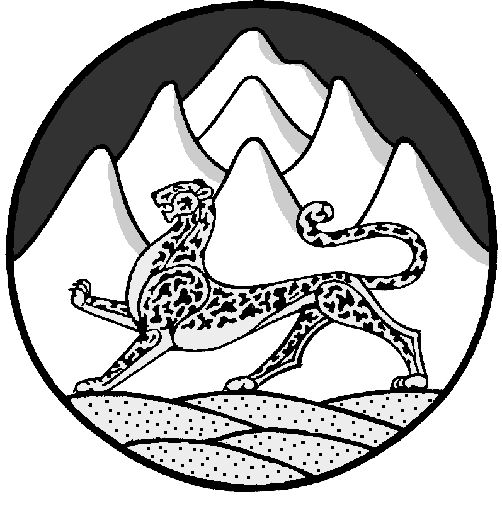 